МКДОУ «Детский сад № 3 «Ручеёк»23.01.2019г.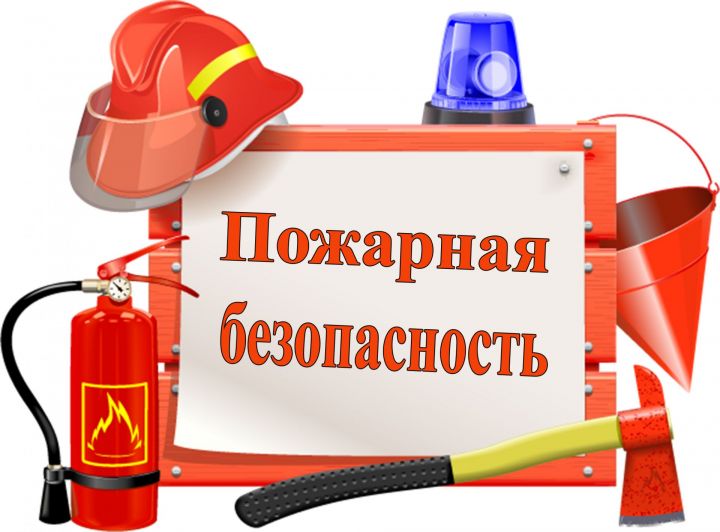 И.о.Заведующей ________Магомедова Э.М.МКДОУ «Детский сад № 3 «Ручеёк»Инструкция
о мерах пожарной безопасности в прачечной(ИПБ – 06/2019)1. Общие положения1.1. Настоящая инструкция о мерах пожарной безопасности в прачечной ДОУ (детского сада) разработана в соответствии с Федеральным Законом .№69-ФЗ от 21.12.1994г «О пожарной безопасности» с дополнениями на 23 июня 2016г; Федеральным Законом РФ №123-ФЗ от 22.07.2008г «Технический регламент о требованиях пожарной безопасности»; Постановлением Правительства РФ №390 от 25 апреля 2012г «О противопожарном режиме» с изменениями на 6 апреля 2016г; Приказом МЧС Российской Федерации №645 от 12.12.2007 в редакции от 22.06.2010г "Об утверждении норм пожарной безопасности "Обучение мерам пожарной безопасности работников организаций".1.2. Данная инструкция о мерах пожарной безопасности в прачечной ДОУ определяет главные требования пожарной безопасности к содержанию помещений прачечной, нормы и правила поведения работников прачечной с целью обеспечения эффективной противопожарной защиты.1.3. Работник прачечной обязан проходить инструктаж по пожарной безопасности не реже, чем один раз в полугодие, строго соблюдать правила и требования пожарной безопасности, а также соблюдать и поддерживать противопожарный режим в помещении. 1.4. Рабочий прачечной в ДОУ должен при возникновении пожара принять все зависящие от него меры по эвакуации детей, материальных ценностей и тушению пожара.1.5. Вся деятельность в прачечной проводится согласно регламентам, правилам технической эксплуатации оборудования и иной утвержденной в установленном порядке нормативно-технической и эксплуатационной документации.1.6. Всякое нарушение требований противопожарной защиты и приведенной инструкции о мерах пожарной безопасности в прачечной детского сада влечет за собой уголовную, административную, дисциплинарную или другую ответственность соответственно действующему законодательству Российской Федерации.2. Функциональные характеристики прачечной и специфика пожарной опасности.2.1. В прачечной ведутся производственные работы: стирка и глажка. Хранение постельного белья, спецодежды, и т.п.2.2. К главным пожароопасным факторам прачечной относятся:чрезмерное количество белья;мягкий инвентарь (белье, матрасы).2.3. Пожароопасные свойства, веществ и материалов:2.3.1. Белье, полотенца, матрасы, спецодежда - горючие материалы. Легко возгораются от искр и огня. Возгорание может произойти после длительного невидимого тления. При увлажнении и хранении в стопках могут самовозгораться. Тушить с помощью углекислотных, порошковых огнетушителей, воды.2.3.3. Упаковочный горючий материал. Горючая тара: тканевые и полиэтиленовые мешки.2.4. В помещении прачечной обязательно должна вывешиваться табличка с указанием категории помещения по взрыво-пожаро-опасности, табличка с номером телефона для вызова пожарной охраны. У входа в прачечную должны вывешиваться: табличка с указанием ответственных лиц за противопожарную безопасность, а на открытом месте в помещении - инструкция по противопожарной защите.3. Лица, ответственные за пожарную безопасность в прачечной.3.1. Ответственным лицом за пожарную безопасность в прачечной ДОУ назначается работник по стирке белья (кастелянша) приказом руководителя.4. Максимальное количество людей, которые могут находиться в прачечной.4.1. В прачечной детского сада одновременно могут находиться не более 3 человек.5. Обязанности лиц, ответственных за пожарную безопасность в прачечной.5.1. Руководитель ДОУ должен обеспечить:строгое соблюдение всех требований пожарной безопасности, выполнение предписаний, постановлений и других законных требований должностных лиц пожарной охраны по прачечной в ДОУ;разработку и осуществление мер по обеспечению пожарной защиты в прачечной дошкольного образовательного учреждения;обучение работников прачечной детского сада необходимым мерам пожарной безопасности;помещение прачечной огнетушителями согласно нормам и требованиям противопожарной защиты;наличие инструкции о действиях рабочих прачечной по эвакуации в случае пожара, наличие планов путей эвакуации при пожаре;исправность систем и средств противопожарной защиты в помещении прачечной (автоматических установок пожаротушения и сигнализации, установок систем противодымовой защиты);обеспечивать своевременную огнезащитную обработку деревянных конструкций и изделий в прачечной, изготовленных из ткани (шторы, занавески и т.п.).5.2. Работник ДОУ, ответственный за пожарную безопасность, должен:обеспечить присутствие табличек с номером телефона для вызова пожарной охраны в помещениях прачечной ДОУ;обеспечить исправность знаков пожарной защиты, в том числе обозначающих пути эвакуации людей и эвакуационные выходы;обеспечить наличие планов эвакуации на случай пожара в прачечной;устанавливать порядок и сроки проведения необходимых работ по очистке вентиляционных камер в прачечной ДОУ от горючих отходов с составлением необходимого акта, но не реже одного раза в год. Согласно инструкции завода-изготовителя обеспечить проверку задерживающих огонь устройств (заслонки, клапаны и др.) в воздуховодах, устройств блокировки вентиляционных систем с автоматическими устройствами пожарной сигнализации или пожаротушения, автоматических установок отключения вентиляции при пожаре.5.3. Рабочий прачечной должен:строго соблюдать требования пожарной безопасности в прачечной, поддерживать противопожарный режим согласно требованиям инструкции о мерах пожарной безопасности в прачечной ДОУ и Правил пожарной безопасности в Российской Федерации; осуществлять контроль состояния используемого оборудования, своевременного выполнения планового профилактического ремонта оборудования;соблюдать меры предосторожности, применяя предметы бытовой химии, проводя работы с легковоспламеняющимися (ЛВЖ) и горючими (ГЖ) жидкостями, иными опасными в пожарном отношении веществами, материалами и оборудованием;не хранить горючие материалы, отходы, упаковки и контейнеры в цехах и на путях эвакуации; постоянно держать в чистоте и исправном состоянии технологическое и электрическое оборудование;уверенно знать правила и порядок вызова пожарной охраны; уметь пользоваться первичными средствами пожаротушения; окончив работы закрыть окна, отключить электрические приборы, выключить электрическое освещение, закрыть двери, сдать ключ ответственному лицу под роспись.6. Порядок содержания помещений прачечной и путей эвакуации.6.1. Общие правила по содержанию помещений прачечной:в помещении прачечной должна постоянно поддерживаться чистота;мусор, который можно сжечь и отходы необходимо систематически выносить (вывозить) на предназначенные для этого участки;противопожарные системы и установки (АПС) в прачечной необходимо постоянно содержать в исправном рабочем состоянии и в соответствии с проектной документацией;выходы из прачечной к эвакуационным путям нужно держать постоянно свободными и ничем не загромождать;в прачечной запрещено устанавливать решетки, жалюзи и похожие на них несъемные защищающие от солнца, декоративные и архитектурные устройства на окнах;в прачечной детского сада можно размещать только лишь необходимое технологическое оборудование.6.2. Требования по содержанию и эксплуатации отопления, вентиляции и систем кондиционирования воздуха в прачечной ДОУ.В прачечной запрещается:использовать поврежденные устройства систем отопления, вентиляции и кондиционирования воздуха;использовать для разогрева замерзших труб отопления открытый огонь;выключать задерживающие огонь устройства;перекрывать вытяжные каналы, отверстия и решетки;выжигать накопившуюся в воздуховодах пыль и иные горючие вещества в системах вентиляции и кондиционирования воздуха;в местах забора воздуха должна полностью исключаться возможность появления горючих газов, паров, дыма, искр и открытого огня;хранение в вентиляционных камерах любого оборудования и материалов.6.3. Правила по содержанию и использованию эвакуационных путей и выходов.при использовании эвакуационных путей, эвакуационных и аварийных выходов категорически запрещается загораживать эвакуационные пути и выходы (в том числе проходы, двери) разными материалами, изделиями, оборудованием, производственными отходами, мусором и иными предметами;расстановка мебели и оборудования в прачечной не должна создавать препятствие при эвакуации людей.7. Пожарная безопасность в прачечной при использовании электрического оборудования.В прачечной категорически запрещено:7.1. Пользоваться розетками, выключателями, рубильниками, удлинителями, иными электро-установочными изделиями, имеющими неисправности, поврежденные или самодельные;7.2. Использовать электрические провода и кабеля с поврежденной или потерявшей защитные свойства изоляцией;7.3. Оборачивать электрические лампы и светильники бумагой, тканью и иными горючими материалами, а также пользоваться светильниками со снятыми колпаками, предусмотренными конструкцией светильника;7.4. Эксплуатировать стиральную машину без заземления и диэлектрического коврика на полу;7.5. Использовать электрические утюги и иные электрические нагревательные приборы, без устройств тепловой защиты, не имеющих подставок из негорючих теплоизоляционных материалов, исключающих возможность возникновения пожара;7.6. Подключать, отключать стиральные машины, электроутюги, иное электрооборудование и притрагиваться к ним в ходе работы мокрыми руками.7.7. Проводить работы на гладильном оборудовании при снятых панелях или открытых стенках, закрывающих доступ к нагревающимся частям, защита которых во время работы предусмотрена заводом-изготовителем;7.8. Проводить глажку утюгом с неисправным терморегулятором или без него;7.9. Использовать нестандартные (самодельные) электрические приборы, электрические обогреватели с открытой спиралью и (или) не оборудованные терморегуляторами, а также и электрические чайники без автоматически отключающих устройств;7.10. Применять для защиты от перегрузки и короткого замыкания некалиброванные и (или) самодельные плавящиеся вставки, а также автоматические предохранители с несоответствующим напряжением;7.11. Нагружать электросеть потребителями электроэнергии;7.12. Допускать заклеивание электрической проводки бумагой, материалом, завешивание плакатами, оттягивание шпагатом, развешивание одежды на выключателях, розетках, нарушение изоляции проводов;7.13. Оставлять после ухода из помещения прачечной включенными электрическое освещение и электроприборы, электрическое оборудование;7.14. Оставлять без контроля подключенные к сети электроприборы и оборудование;7.15. Включать в одну розетку сразу несколько мощных потребителей электроэнергии;7.16. Применять кабели и провода, имеющие повреждения или потерявшие защитные свойства изоляции;7.17. Оставлять под напряжением электропровода и кабели с не заизолированными концами;7.18. Связывать и скручивать провода, а также оттягивать провода и светильники;7.19. Применять выключатели, штепсельные розетки для подвешивания одежды и иных предметов, убирать колпаки со светильников.7.20. Нарушать или уклоняться от выполнения любых требований настоящей инструкции по пожарной безопасности в прачечной ДОУ (детского сада).8. Мероприятия по обеспечению противопожарной безопасности при использовании оборудования и выполнении пожароопасных работ.8.1. В помещениях прачечной ДОУ строго запрещается:курение и применение открытого огня;вносить с собой и хранить бензин, керосин, иные горючие и легко-возгорающиеся жидкости и вещества;применять для освещения свечи, керосиновые лампы и фонари, делать уборку помещений прачечной и оборудования используя легковоспламеняющиеся и горючие жидкости.8.2. При выполнении покрасочных работ в прачечной следует:составлять и разбавлять все виды лаков и красок в отдельных помещениях детского сада у наружной стены с оконными проемами или на открытых площадках;не завышать сменную потребность горючих веществ на рабочем месте, открывать емкости с горючими веществами непосредственно перед их употреблением, а после окончания работы закрывать их и сдавать на склад, хранить тару из-под горючих веществ в специально отведенном месте вне помещений детского сада.8.3. Огнеопасные работы (огневые, сварочные работы и т.п.) в помещении прачечной следует проводить только при разрешении заведующего ДОУ.8.4. При осуществлении огневых работ в прачечной следует:перед проведением огневых работ проветрить помещение прачечной;обеспечить место выполнения огневых работ первичными средствами пожаротушения (огнетушителем, ведром с водой);очень плотно закрыть все двери, соединяющие помещение прачечной, с другими помещениями детсада, открыть все окна;проводить постоянный контроль над состоянием паро-газо-воздушной среды технологического оборудования, на котором осуществляются огневые работы, и в опасной зоне.9. Порядок сбора, хранения и удаления горючих веществ и материалов.9.1. Рабочие места в прачечной ДОУ должны ежедневно очищаться от мусора, отработанной ткани, пыли.9.2. Расстояние от электросветильников до хранящихся горючих материалов должно составлять минимум 50 см.9.3. Горючие вещества и материалы (ткань, бумага и т.д.) должны ежедневно выноситься и храниться в закрытом металлическом контейнере, расположенном на хозяйственном дворе детского сада.9.4. Все оборудование прачечной по завершении рабочего дня должно обесточиваться.10. Порядок проведения осмотра и закрытия помещений прачечной по завершении работы.10.1. Рабочий прачечной в ДОУ по завершении работы обязан провести противопожарный осмотр, в том числе:выключить все электроприборы и оборудование, находящиеся в помещении прачечной, из электрической сети;убедиться в отсутствии бытового мусора в помещении;провести проверку на наличие и сохранность первичных средств пожаротушения, а также на возможность беспрепятственного подхода к ним;запереть все окна и фрамуги;провести проверку и освободить (при необходимости) эвакуационные проходы, выходы.10.2. При выявлении работником любых неисправностей необходимо поставить в известность о случившемся заместителя руководителя по административно-хозяйственной работе (завхоза) ДОУ.10.3. В случае наличия противопожарных недочетов, закрывать помещение категорически запрещается.10.4. После ликвидации (при необходимости) недочетов, сотрудник обязан закрыть помещение прачечной и зафиксировать соответствующую запись в «Журнале противопожарного осмотра помещений», находящемся на вахте.11. Максимальное количество одновременно находящихся в помещениях материалов.11.1. В помещении прачечной не разрешается хранить вещества и материалы, не имеющие отношения к деятельности ДОУ.11.2. Количество белья в прачечной не должно превышать вместимость стеллажей и полок и должно находиться на них.12. Порядок проведения осмотра и закрытия прачечной по окончании работы.12.1. По окончании работы все оборудование в прачечной обесточивается.12.2. Помещение визуально осматривается, выявляются нарушения, которые могут способствовать возгоранию, проверяется исправность авто-установок пожарной автоматики.12.3. О выявленных неисправностях необходимо доложить заместителю заведующего по административно-хозяйственной работе (завхозу) или ответственному за пожарную безопасность в ДОУ.12.4. Запирать помещение прачечной при обнаружении каких-либо неполадок, которые могут привести к нагреву или возгоранию, запрещается.13. Действия сотрудников прачечной в случае возникновении пожара13.1. Работник прачечной детского сада в случае обнаружения пожара или признаков возгорания (задымление, запах гари, повышение температуры и т.п.) должен: все работ в прачечной прекратить;вывести из помещения прачечной находящихся людей;попытаться потушить возгорание с помощью первичных средств пожаротушения;Если потушить возгорание не удалось:незамедлительно сообщить о пожаре заведующему детским садом или дежурному администратору (иному должностному лицу);включить оповещение о пожаре с помощью кнопки или оповестить голосом;сообщить о пожаре по телефону 01 (112 - Единая служба спасения), при этом четко назвать свои данные: Ф.И.О., адрес объекта и № телефона;принять соответствующие меры по эвакуации людей, материальных ценностей.14. Правила размещения и применения огнетушителей. Меры безопасности при использовании.14.1. Огнетушители, находящиеся в помещении прачечной ДОУ, должны располагаться так, чтобы не препятствовать безопасной эвакуации людей. Первичные средства огнетушения необходимо располагать на открытых местах рядом с выходом из помещения на высоте не более 150см.14.2. Огнетушители, расположенные в помещении прачечной детского сада, должны быть и в необходимом количестве и исправны.14.3. Запрещено применять огнетушители для других целей, не относящихся к ликвидации возгораний.14.4. Запрещено перемещать огнетушители с мест постоянного расположения.14.5. Огнетушители должны в обязательном порядке иметь паспорт, нумерацию и быть зарегистрированными в журнале первичных средств пожаротушения. Не разрешается размещать в прачечной ДОУ и применять огнетушители, не имеющие номеров. Номер на огнетушителе является гарантией его проверки, перезарядки и учета и, как следствие, его исправности.14.6. Огнетушители необходимо располагать на открытых, легкодоступных местах около двери, где исключено их повреждение, попадание на них прямых солнечных лучей, прямое воздействие отопительных и нагревательных приборов.14.7. Для тушения твердых горючих веществ и жидкостей, электрической проводки, согласно инструкции по пожарной безопасности в прачечной ДОУ, необходимо применять имеющиеся порошковые и углекислотные огнетушители.14.8. Правила использования порошковых огнетушителей:подойти с огнетушителем к очагу пожара (возгорания);сорвать пломбу;выдернуть чеку с помощью кольца;нажать на рычаг и привести огнетушитель в действие, при этом струю огнетушащего вещества направить непосредственно на очаг возгорания.14.9. Порядок использования углекислотных огнетушителей:выдернуть чеку;направить раструб огнетушителя на очаг возгорания;открыть запорно-пусковое устройство (нажав на рычаг или повернув маховик против часовой стрелки до упора);рычаг/маховик позволяет прекращать подачу углекислоты.14.10. Требования безопасности при использовании углекислотного огнетушителя:углекислотный огнетушитель, оснащенный раструбом из металла, не применяется для тушения пожара любого электрического оборудования, находящегося под напряжением;при тушении углекислотным огнетушителем любого типа запрещено держать раструб голой рукой, так как при выходе углекислоты образуется снегообразная масса с температурой минус 60-70°С.14.11. Общие рекомендации по тушению пожара с помощью огнетушителей:тушение пролившихся легковоспламеняющихся жидкостей и горючих жидкостей начинать с передней кромки, при этом необходимо направить струю порошка на горящую поверхность, а не на сам огонь;горящую вертикальную поверхность необходимо тушить снизу вверх;наиболее эффективным является тушение пожара сразу несколькими огнетушителями группой лиц;использованный огнетушитель заменяется новым, пригодным к использованию;использованный огнетушитель сдается заместителю заведующего по административно-хозяйственной работе для последующей перезарядки, о чем фиксируется запись в журнале учета первичных средств пожаротушения.15. Правила использования и безопасности при использовании пожарного крана.15.1. Внутренний пожарный кран предназначен для тушения возгораний разных объектов, кроме электрических установок, оборудования, электроприборов под напряжением.15.2. Чтобы привести в действие пожарный кран необходимо:вытащить из шкафа и раскрутить (размотать) пожарный рукав, соединенный с пожарным стволом, в сторону горящего объекта или зоны горения;повернуть маховик клапана и подать воду, начать тушение пожара;при использовании пожарного крана лучше действовать вдвоем, один сотрудник осуществляет пуск воды, второй - направляет струю из ствола непосредственно в зону пожара;запрещается использовать пожарные краны с пуском воды для работ, которые не относятся к тушению пожаров, проведению учебных занятий.Ответственный за пожарную безопасность ____________ (___________________)С инструкцией ознакомлен (а)«___»_____20___г. ____________ (___________________)_________ (__________________)